Lietuvių kalbos ir literatūros pamokaJuozo Grušo ,,Meilė, džiazas ir velnias‘‘ Naujojoje Vilnioje 10 kl. Pamokos medžiagaKlausimai diskusijai plėtoti:Kuo ypatinga tragikomedijos ,,Meilė, džiazas ir velnias‘‘ veiksmo vieta – ,,katilas‘‘?Kūrinyje yra 4 veikėjai: Andrius, Lukas, Julius ir Beatričė. Kuo iš visų draugų išsiskiria Beatričė? Kuo ji kitokia?Kodėl jaunuoliai svaiginasi alkoholiu? Kokiu tikslu į svaiginimąsi bando įtraukti ir Beatričę?Kodėl Andrius atiduoda Beatričės dienoraštį mokyklos pavaduotojai?Kokius jausmus mergina atskleidžia savo dienoraštyje?Kaip vertinate tokį Andriaus poelgį?Kodėl Andrius, Lukas ir Julius nuskriaudžia Beatričę?Kokius jausmus jums sukėlė šis kūrinys?Kuo ,,Meilė, džiazas ir velnias‘‘ skiriasi nuo kitų jūsų skaitytų kūrinių?Ką galėtumėte pasakyti apie šių jaunuolių santykius?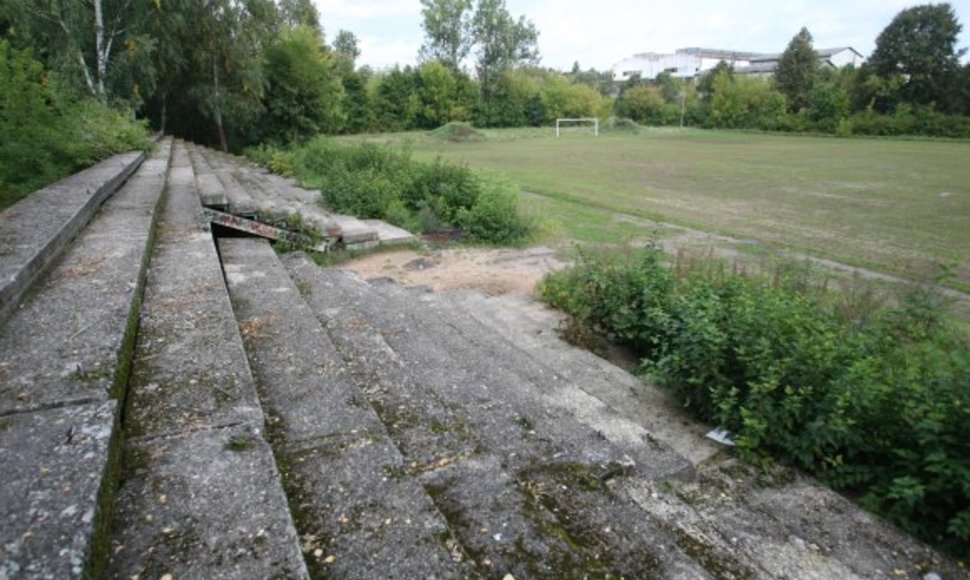 Naujosios Vilnios stadione. Juliaus Kalinsko / 15min nuotr. 